В конце октября в школе прошли классные часы по предупреждению травматизма, несчастных случаев во внеурочное время (на спортплощадках, вблизи водоёмов, железнодорожных путей, на дорожных автомобильных трассах). Беседы и инструктажи прошли на родительских собраниях.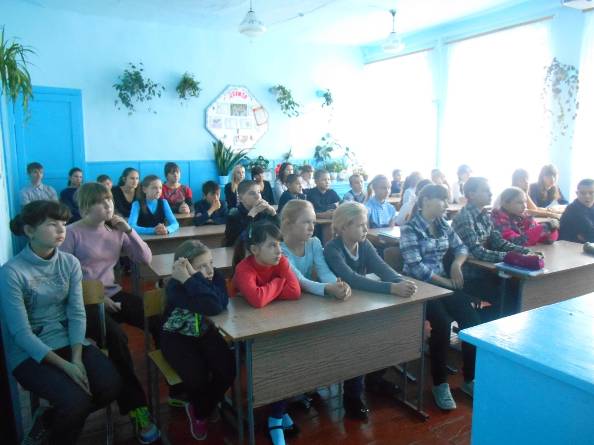 Дети внимательно слушают учителя  и смотрят  видеопрезентацию.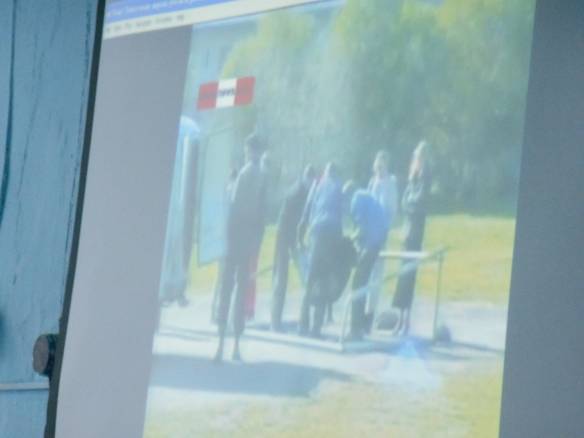 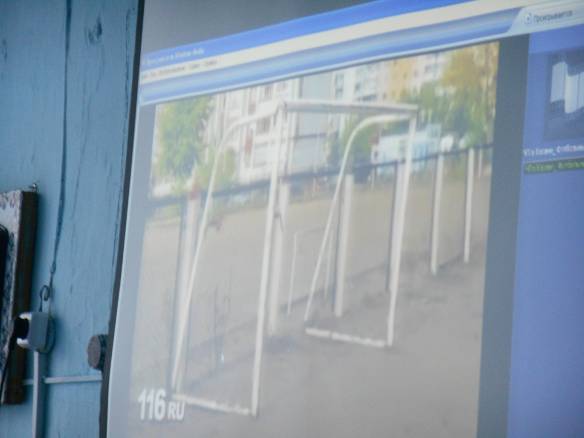 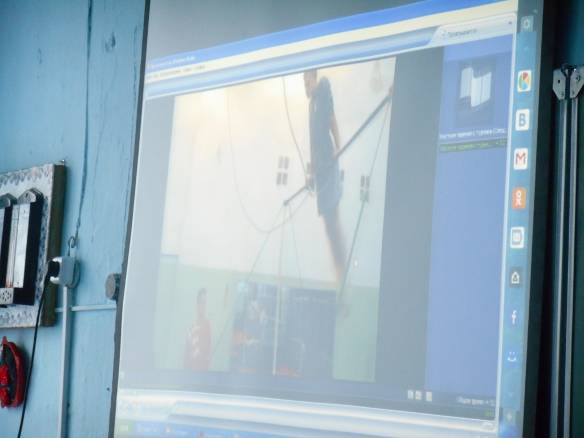 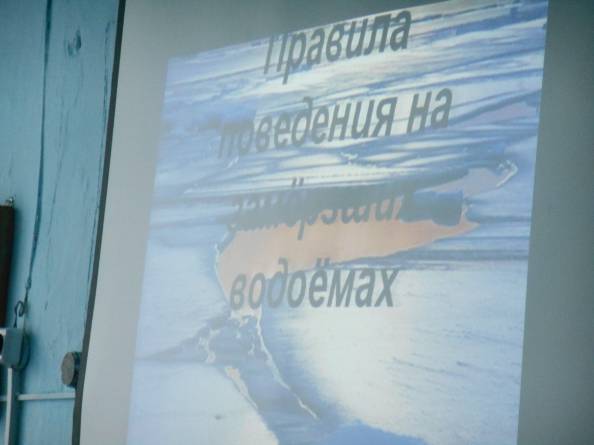 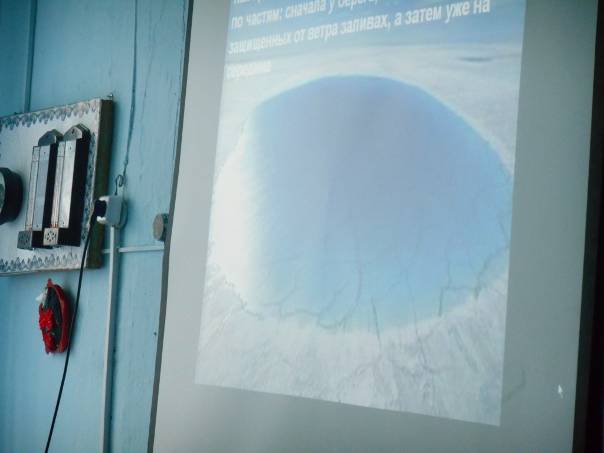 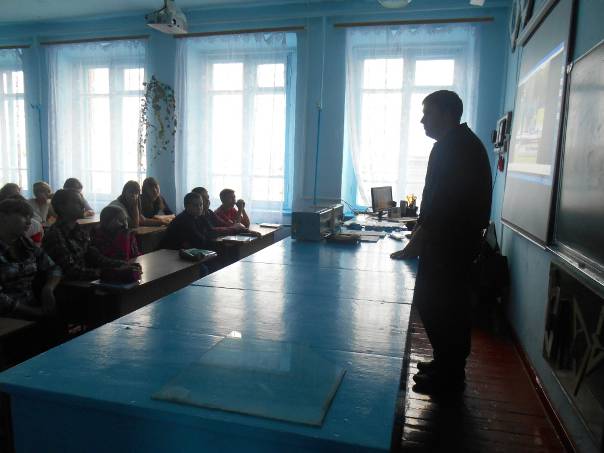 Вёл классный час Анищенко А. В.  После  обсуждения  увиденного  ребята все расписались в журнале по ТБ.